Interview Preparation Questions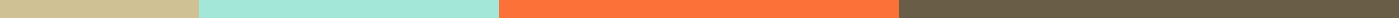 Instructions: Answer each of the following questions in a sentence form below and submit to Dr. Dean for your Work Experience file.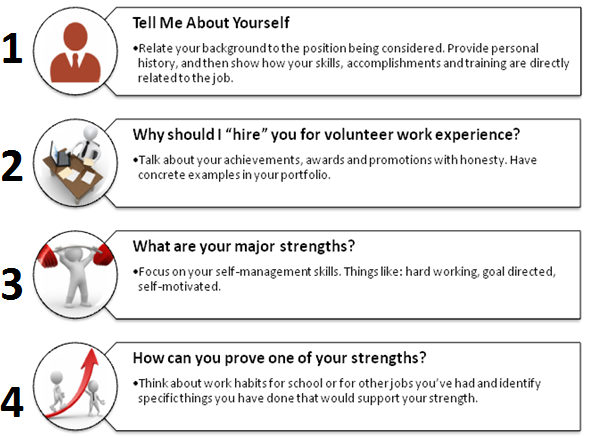 1.2.3. 4. 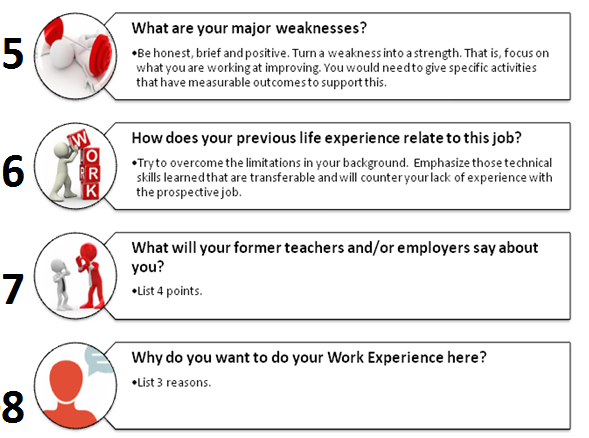 5. 6. 7. 8.